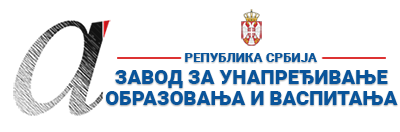 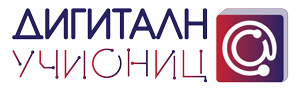 ПРИПРЕМА ЗА ЧАС*Детаљно опишите на који начин се користе функције и сегменти дигиталних образовних ресурса / алата, апликација и софтвера при реализацији овог часа.**Уз припрему за час пожељно је приложити и линк ка презентацији или линкове ка онлајн апликацијама и алатима коришћеним за реализацију часа (уколико су коришћене презентације и онлајн алати). Презентација се може урадити у било ком софтверу за израду презентација (PowerPoint, Google Slide, Prezi, Zoho Show, Sway, Canva или било који други), а избор онлајн алата и апликација је у потпуности слободан (то могу бити алати приказани на обуци, али и било који други које користите у вашем раду). Презентације треба да буду подељене преко линка ка неком од алата за складиштење података у облаку (Google Drive, OneDrive, Dropbox…). Презентације (линкови) се не могу слати преко онлајн сервиса као што је WeeTransfer и слични, јер је време складиштења података на оваквим сервисима обично ограничено на 10-15 дана, након чега се линк и подаци бришу. Презентација часа може бити и у виду видео презентације (материјала) постављене на неки од сервиса као што су YouTube, Dailymotion, TikTok…
Уколико користите дигиталне уџбенике за реализацију овог часа, довољно је само да наведете дигитални уџбеник (назив и издавача) који користите и у реду „12. Детаљан опис“ опишете на који начин се користи (који сегменти и функције) при реализацији часа.***Ред „16 Остало“ није обавезан, али може да утиче на избор за Базу радова.****НАЈКВАЛИТЕТНИЈЕ ПРИПРЕМЕ ЗА ЧАС БИЋЕ ПОСТАВЉЕНЕ У БАЗУ РАДОВА НА САЈТУ ПРОЈЕКТА https://digitalnaucionica.edu.rs/1. ШколаОШ „Миодраг Чајетинац Чајка“ОШ „Миодраг Чајетинац Чајка“МестоТрстеникТрстеникТрстеник2. Наставник (име и презиме)Душанка ПештерацДушанка ПештерацДушанка ПештерацДушанка ПештерацДушанка ПештерацДушанка Пештерац3. Модел наставе (изабрати из падајућег менија):3. Модел наставе (изабрати из падајућег менија):4. Предмет:Српски језик и књижевностСрпски језик и књижевностСрпски језик и књижевностСрпски језик и књижевностРазред    пети5. Наставна тема - модул:Језик/ граматикаЈезик/ граматикаЈезик/ граматикаЈезик/ граматикаЈезик/ граматикаЈезик/ граматика6. Наставна јединица:Падежи. Основне функције и значења падежаПадежи. Основне функције и значења падежаПадежи. Основне функције и значења падежаПадежи. Основне функције и значења падежаПадежи. Основне функције и значења падежаПадежи. Основне функције и значења падежа7. Циљ наставне јединице:Утврдити препознавање падежа, њихових значења и службе/ функцијеУтврдити препознавање падежа, њихових значења и службе/ функцијеУтврдити препознавање падежа, њихових значења и службе/ функцијеУтврдити препознавање падежа, њихових значења и службе/ функцијеУтврдити препознавање падежа, њихових значења и службе/ функцијеУтврдити препознавање падежа, њихових значења и службе/ функције8. Очекивани исходи:- Препознаје падеже- Разликује независне и зависне падеже- Препознаје основна значења падежа- Препознаје основне функције падежа- Употребљава падежне облике у складу са језичком нормом- Препознаје падеже- Разликује независне и зависне падеже- Препознаје основна значења падежа- Препознаје основне функције падежа- Употребљава падежне облике у складу са језичком нормом- Препознаје падеже- Разликује независне и зависне падеже- Препознаје основна значења падежа- Препознаје основне функције падежа- Употребљава падежне облике у складу са језичком нормом- Препознаје падеже- Разликује независне и зависне падеже- Препознаје основна значења падежа- Препознаје основне функције падежа- Употребљава падежне облике у складу са језичком нормом- Препознаје падеже- Разликује независне и зависне падеже- Препознаје основна значења падежа- Препознаје основне функције падежа- Употребљава падежне облике у складу са језичком нормом- Препознаје падеже- Разликује независне и зависне падеже- Препознаје основна значења падежа- Препознаје основне функције падежа- Употребљава падежне облике у складу са језичком нормом9. Методе рада:дијалошка, метода запажања и показивања, текстовна, проблемска настава, активно учењедијалошка, метода запажања и показивања, текстовна, проблемска настава, активно учењедијалошка, метода запажања и показивања, текстовна, проблемска настава, активно учењедијалошка, метода запажања и показивања, текстовна, проблемска настава, активно учењедијалошка, метода запажања и показивања, текстовна, проблемска настава, активно учењедијалошка, метода запажања и показивања, текстовна, проблемска настава, активно учење10. Облици рада:фронтални, индивидуалнифронтални, индивидуалнифронтални, индивидуалнифронтални, индивидуалнифронтални, индивидуалнифронтални, индивидуални11. Потребна опрема / услови / наставна средства / софтвер – апликације - алати за реализацију часарачунари, пројектор или ТВ/ кабинет за информатику, интернет/  google classroоm, google formsрачунари, пројектор или ТВ/ кабинет за информатику, интернет/  google classroоm, google formsрачунари, пројектор или ТВ/ кабинет за информатику, интернет/  google classroоm, google formsрачунари, пројектор или ТВ/ кабинет за информатику, интернет/  google classroоm, google formsрачунари, пројектор или ТВ/ кабинет за информатику, интернет/  google classroоm, google formsрачунари, пројектор или ТВ/ кабинет за информатику, интернет/  google classroоm, google forms12. Детаљан опис начина употребе дигиталних образовних материјала / дигиталних уџбеника / апликација и алата*Час се изводи у кабинету информатике. Сваки ученик према упутству наставника пријављује се на  свој налог на гугл учионицу.У уводном делу часа кратко обнављање значења падежа путем приказивања дигиталног садржаја помоћу пројектора (4, 5. и 6. задатак из дигиталног уџбеника „ Језичко благо – граматика за 5. разред“, Нови Логос). У средишњем делу часа вежбање из области падежа ( основна значења и функције ) реализује се путем гугл упитника који је постављен на гугл учионицу.Гугл  упитник је  постављен и за ученике који прате наставу на даљину.Час се изводи у кабинету информатике. Сваки ученик према упутству наставника пријављује се на  свој налог на гугл учионицу.У уводном делу часа кратко обнављање значења падежа путем приказивања дигиталног садржаја помоћу пројектора (4, 5. и 6. задатак из дигиталног уџбеника „ Језичко благо – граматика за 5. разред“, Нови Логос). У средишњем делу часа вежбање из области падежа ( основна значења и функције ) реализује се путем гугл упитника који је постављен на гугл учионицу.Гугл  упитник је  постављен и за ученике који прате наставу на даљину.Час се изводи у кабинету информатике. Сваки ученик према упутству наставника пријављује се на  свој налог на гугл учионицу.У уводном делу часа кратко обнављање значења падежа путем приказивања дигиталног садржаја помоћу пројектора (4, 5. и 6. задатак из дигиталног уџбеника „ Језичко благо – граматика за 5. разред“, Нови Логос). У средишњем делу часа вежбање из области падежа ( основна значења и функције ) реализује се путем гугл упитника који је постављен на гугл учионицу.Гугл  упитник је  постављен и за ученике који прате наставу на даљину.Час се изводи у кабинету информатике. Сваки ученик према упутству наставника пријављује се на  свој налог на гугл учионицу.У уводном делу часа кратко обнављање значења падежа путем приказивања дигиталног садржаја помоћу пројектора (4, 5. и 6. задатак из дигиталног уџбеника „ Језичко благо – граматика за 5. разред“, Нови Логос). У средишњем делу часа вежбање из области падежа ( основна значења и функције ) реализује се путем гугл упитника који је постављен на гугл учионицу.Гугл  упитник је  постављен и за ученике који прате наставу на даљину.Час се изводи у кабинету информатике. Сваки ученик према упутству наставника пријављује се на  свој налог на гугл учионицу.У уводном делу часа кратко обнављање значења падежа путем приказивања дигиталног садржаја помоћу пројектора (4, 5. и 6. задатак из дигиталног уџбеника „ Језичко благо – граматика за 5. разред“, Нови Логос). У средишњем делу часа вежбање из области падежа ( основна значења и функције ) реализује се путем гугл упитника који је постављен на гугл учионицу.Гугл  упитник је  постављен и за ученике који прате наставу на даљину.Час се изводи у кабинету информатике. Сваки ученик према упутству наставника пријављује се на  свој налог на гугл учионицу.У уводном делу часа кратко обнављање значења падежа путем приказивања дигиталног садржаја помоћу пројектора (4, 5. и 6. задатак из дигиталног уџбеника „ Језичко благо – граматика за 5. разред“, Нови Логос). У средишњем делу часа вежбање из области падежа ( основна значења и функције ) реализује се путем гугл упитника који је постављен на гугл учионицу.Гугл  упитник је  постављен и за ученике који прате наставу на даљину.Планиране активности наставникаПланиране активности наставникаПланиране активности ученикаПланиране активности ученикаПланиране активности ученикаПланиране активности ученика13.1. Уводни део часа На пројектору приказује одабране задатке из дигиталног уџбеника.Наставник упућује ученике да се пријаве на гугл учионицу.На пројектору приказује одабране задатке из дигиталног уџбеника.Наставник упућује ученике да се пријаве на гугл учионицу.Ученици одговарају, слушају, повезују, дискутују.Ученици се пријављују на своје налоге.Ученици одговарају, слушају, повезују, дискутују.Ученици се пријављују на своје налоге.Ученици одговарају, слушају, повезују, дискутују.Ученици се пријављују на своје налоге.Ученици одговарају, слушају, повезују, дискутују.Ученици се пријављују на своје налоге.13.2. Средишњи део часаПрати рад ученика.Помаже ако има техничких проблема.Мотивише их, саветује да провере одговоре.Упућује ученике да предају одговоре на време.Прати рад ученика.Помаже ако има техничких проблема.Мотивише их, саветује да провере одговоре.Упућује ученике да предају одговоре на време.Ученици решавају задатке путем гугл упитника.Ученици предају одговоре.Ученици решавају задатке путем гугл упитника.Ученици предају одговоре.Ученици решавају задатке путем гугл упитника.Ученици предају одговоре.Ученици решавају задатке путем гугл упитника.Ученици предају одговоре.13.3. Завршни део часаРезултате приказује на пројектору.Анализира одговоре ученика, објашњава, процењује, похваљује.Упућује ученике на израду домаћег задатка( Радна свеска „У потрази за језичким и књижевним благом“ – вежба „Покажи шта знаш“, страна 21.)Резултате приказује на пројектору.Анализира одговоре ученика, објашњава, процењује, похваљује.Упућује ученике на израду домаћег задатка( Радна свеска „У потрази за језичким и књижевним благом“ – вежба „Покажи шта знаш“, страна 21.)Ученици прате анализу, проверавају решења, дискутују. Ученици записују домаћи задатак.Ученици прате анализу, проверавају решења, дискутују. Ученици записују домаћи задатак.Ученици прате анализу, проверавају решења, дискутују. Ученици записују домаћи задатак.Ученици прате анализу, проверавају решења, дискутују. Ученици записују домаћи задатак.14. Линкови** ка презентацији која прати час ка дигиталном образовном садржају / алатима / апликацијама  ка свим осталим онлајн садржајима који дају увид у припрему за час и његову реализацију Гугл упитник: https://docs.google.com/forms/d/e/1FAIpQLSe03hYRw39OqMCM-Rz4fgChvFHsMkJPDjFx0Xf9w-XireLAnQ/viewform?usp=sf_linkГугл упитник: https://docs.google.com/forms/d/e/1FAIpQLSe03hYRw39OqMCM-Rz4fgChvFHsMkJPDjFx0Xf9w-XireLAnQ/viewform?usp=sf_linkГугл упитник: https://docs.google.com/forms/d/e/1FAIpQLSe03hYRw39OqMCM-Rz4fgChvFHsMkJPDjFx0Xf9w-XireLAnQ/viewform?usp=sf_linkГугл упитник: https://docs.google.com/forms/d/e/1FAIpQLSe03hYRw39OqMCM-Rz4fgChvFHsMkJPDjFx0Xf9w-XireLAnQ/viewform?usp=sf_linkГугл упитник: https://docs.google.com/forms/d/e/1FAIpQLSe03hYRw39OqMCM-Rz4fgChvFHsMkJPDjFx0Xf9w-XireLAnQ/viewform?usp=sf_linkГугл упитник: https://docs.google.com/forms/d/e/1FAIpQLSe03hYRw39OqMCM-Rz4fgChvFHsMkJPDjFx0Xf9w-XireLAnQ/viewform?usp=sf_link15. Начини провере остварености исхода-Посматрање залагања ученика на часу-Тачност усмених одговора-Успешност урађених задатака у вежбању-Анализа тачности одговора ученика у домаћем задатку-Посматрање залагања ученика на часу-Тачност усмених одговора-Успешност урађених задатака у вежбању-Анализа тачности одговора ученика у домаћем задатку-Посматрање залагања ученика на часу-Тачност усмених одговора-Успешност урађених задатака у вежбању-Анализа тачности одговора ученика у домаћем задатку-Посматрање залагања ученика на часу-Тачност усмених одговора-Успешност урађених задатака у вежбању-Анализа тачности одговора ученика у домаћем задатку-Посматрање залагања ученика на часу-Тачност усмених одговора-Успешност урађених задатака у вежбању-Анализа тачности одговора ученика у домаћем задатку-Посматрање залагања ученика на часу-Тачност усмених одговора-Успешност урађених задатака у вежбању-Анализа тачности одговора ученика у домаћем задатку16. Остало (нпр. стандарди, кључни појмови, корелација, међупредметне компетенције и сл.)***КЉУЧНИ ПОЈМОВИ:именске речи, деклинација, номинатив (вршилац радње/ субјекат), генитив (припадност,деони), датив (намена, усмереност), акузатив (предмет радње/ објекат), вокатив (обраћање,дозивање), инструментал (друштво, средство), локатив (место)СТАНДАРДИ: СЈ. 1.3.9.  СЈ. 2.3.7.КОРЕЛАЦИЈА: настава књижевности, информатика и рачунарствоМЕЂУПРЕДМЕТНЕ КОМПЕТЕНЦИЈЕ: 1.Компетенција за целоживотно учење  2. Комуникативна компетенција 4. Дигитална компетенција 5. Компетенција за решавање проблема 6. Компетенција за сарадњуКЉУЧНИ ПОЈМОВИ:именске речи, деклинација, номинатив (вршилац радње/ субјекат), генитив (припадност,деони), датив (намена, усмереност), акузатив (предмет радње/ објекат), вокатив (обраћање,дозивање), инструментал (друштво, средство), локатив (место)СТАНДАРДИ: СЈ. 1.3.9.  СЈ. 2.3.7.КОРЕЛАЦИЈА: настава књижевности, информатика и рачунарствоМЕЂУПРЕДМЕТНЕ КОМПЕТЕНЦИЈЕ: 1.Компетенција за целоживотно учење  2. Комуникативна компетенција 4. Дигитална компетенција 5. Компетенција за решавање проблема 6. Компетенција за сарадњуКЉУЧНИ ПОЈМОВИ:именске речи, деклинација, номинатив (вршилац радње/ субјекат), генитив (припадност,деони), датив (намена, усмереност), акузатив (предмет радње/ објекат), вокатив (обраћање,дозивање), инструментал (друштво, средство), локатив (место)СТАНДАРДИ: СЈ. 1.3.9.  СЈ. 2.3.7.КОРЕЛАЦИЈА: настава књижевности, информатика и рачунарствоМЕЂУПРЕДМЕТНЕ КОМПЕТЕНЦИЈЕ: 1.Компетенција за целоживотно учење  2. Комуникативна компетенција 4. Дигитална компетенција 5. Компетенција за решавање проблема 6. Компетенција за сарадњуКЉУЧНИ ПОЈМОВИ:именске речи, деклинација, номинатив (вршилац радње/ субјекат), генитив (припадност,деони), датив (намена, усмереност), акузатив (предмет радње/ објекат), вокатив (обраћање,дозивање), инструментал (друштво, средство), локатив (место)СТАНДАРДИ: СЈ. 1.3.9.  СЈ. 2.3.7.КОРЕЛАЦИЈА: настава књижевности, информатика и рачунарствоМЕЂУПРЕДМЕТНЕ КОМПЕТЕНЦИЈЕ: 1.Компетенција за целоживотно учење  2. Комуникативна компетенција 4. Дигитална компетенција 5. Компетенција за решавање проблема 6. Компетенција за сарадњуКЉУЧНИ ПОЈМОВИ:именске речи, деклинација, номинатив (вршилац радње/ субјекат), генитив (припадност,деони), датив (намена, усмереност), акузатив (предмет радње/ објекат), вокатив (обраћање,дозивање), инструментал (друштво, средство), локатив (место)СТАНДАРДИ: СЈ. 1.3.9.  СЈ. 2.3.7.КОРЕЛАЦИЈА: настава књижевности, информатика и рачунарствоМЕЂУПРЕДМЕТНЕ КОМПЕТЕНЦИЈЕ: 1.Компетенција за целоживотно учење  2. Комуникативна компетенција 4. Дигитална компетенција 5. Компетенција за решавање проблема 6. Компетенција за сарадњуКЉУЧНИ ПОЈМОВИ:именске речи, деклинација, номинатив (вршилац радње/ субјекат), генитив (припадност,деони), датив (намена, усмереност), акузатив (предмет радње/ објекат), вокатив (обраћање,дозивање), инструментал (друштво, средство), локатив (место)СТАНДАРДИ: СЈ. 1.3.9.  СЈ. 2.3.7.КОРЕЛАЦИЈА: настава књижевности, информатика и рачунарствоМЕЂУПРЕДМЕТНЕ КОМПЕТЕНЦИЈЕ: 1.Компетенција за целоживотно учење  2. Комуникативна компетенција 4. Дигитална компетенција 5. Компетенција за решавање проблема 6. Компетенција за сарадњу